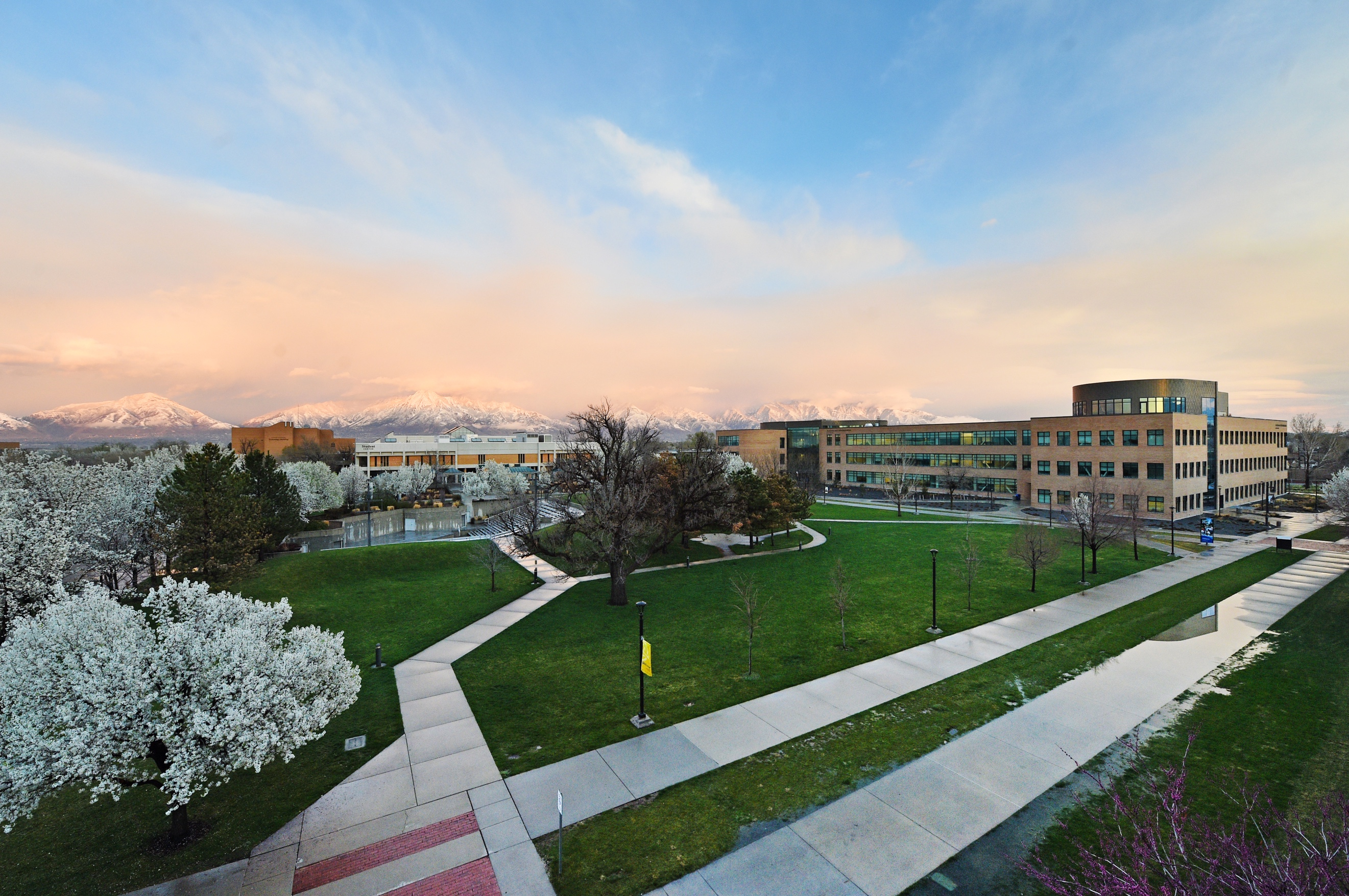 News CoverageSummary416 stories in national and local media. An estimated 857,419 people had subscriber access (reach) to these articles with an estimated earned media value of $331,950.43. Press ReleasesFebruary 7, 2020“The Musical of Musicals (The Musical!)” Plays for Laughs at SLCC's Grand Theatre Top Stories February 2, 2020One system for all Utah colleges? ‘We need everybody under 1 umbrella,’ lawmaker says  DESERETNEWS.comCareer and technical education occurs at the state’s eight technical colleges but also at three colleges and universities that are part of the Utah System of Higher Education: Salt Lake Community College, Utah State University-Eastern in Price and Snow College.February 4, 2020SLCC: SUPPORTING UTAH’S ECONOMY THROUGH AFFORDABLE EDUCATION   UTAHBUSINESS.comWith a strong economy and hardworking residents, Utah is consistently ranked as one of the best places to live. It’s hard to pick up any publication focused on the economy and not see Utah lauded for our continued job growth and young, growing population. But while there is no doubt that a strong economy produces many positive effects, it does present challenges.February 8, 2020 SLCC pitcher Joe Barlow invited to Texas Rangers spring training KSL.COM Riverton native Joe Barlow will be among the pitchers and catchers reporting to spring training on Tuesday, Feb. 11 to compete for a spot in the Texas Rangers bullpen after he was listed as a non-roster invitee of the club.February 13, 2020One woman’s journey out of foster care and the daunting task of ‘aging out’ for vulnerable youths  DESERETNEWS.COMNatalie Clark was trembling in the courtroom, though she’d been there many, many times before over the course of her childhood. If everything went well today — “Oh please, let it go well,” she whispered to herself — this would be the last time. This dark-wood and white-walled courtroom had always seemed an almost-happy place where she felt safe though her life in and out of foster care sometimes teetered close to danger.February 19, 2020SLCC Business Counseling for Veterans   KUTV.COM Salt Lake Community College wants to make sure we take care of our veterans. Joining us today is Rick Brown sharing more about their Veterans Business Resource Center.February 20, 2020How local colleges are boosting Utah's economy KSL.COMEducation drives Utah’s economic growth and promotes a prosperous and equitable society. Salt Lake Community College is at the forefront of that growth by providing skilled workers to fuel job demand statewide. As one of the state’s largest open-access colleges, SLCC’s mission is to help produce a highly trained workforce. This mission guides our decisions in creating programs, curriculum and learning facilities. We partner with local industry and business leaders to understand the skills their employees need, and to align our curriculum accordingly. When our students graduate, they are ready to work and make immediate contributions to the local economy.February 21, 2020Exonerated Central Park Five's Yusef Salaam, Raymond Santana are SLCC's 2020 MLK speakers   KUTV.COM Yusef Salaam and Raymond Santana are guest speakers for Salt Lake Community College’s 2020 Martin Luther King, Jr. Commemorative Keynote.February 21, 20205 tips to pick the right college    ABC4.COM Picking the right college can be a tough choice, but it doesn’t have to be. Kate Gildea-Broderic, Director of Admissions at Salt Lake Community College, joined Good Morning Utah to give five tips to help make sure students pick the right school for them.Media Coverage Analytics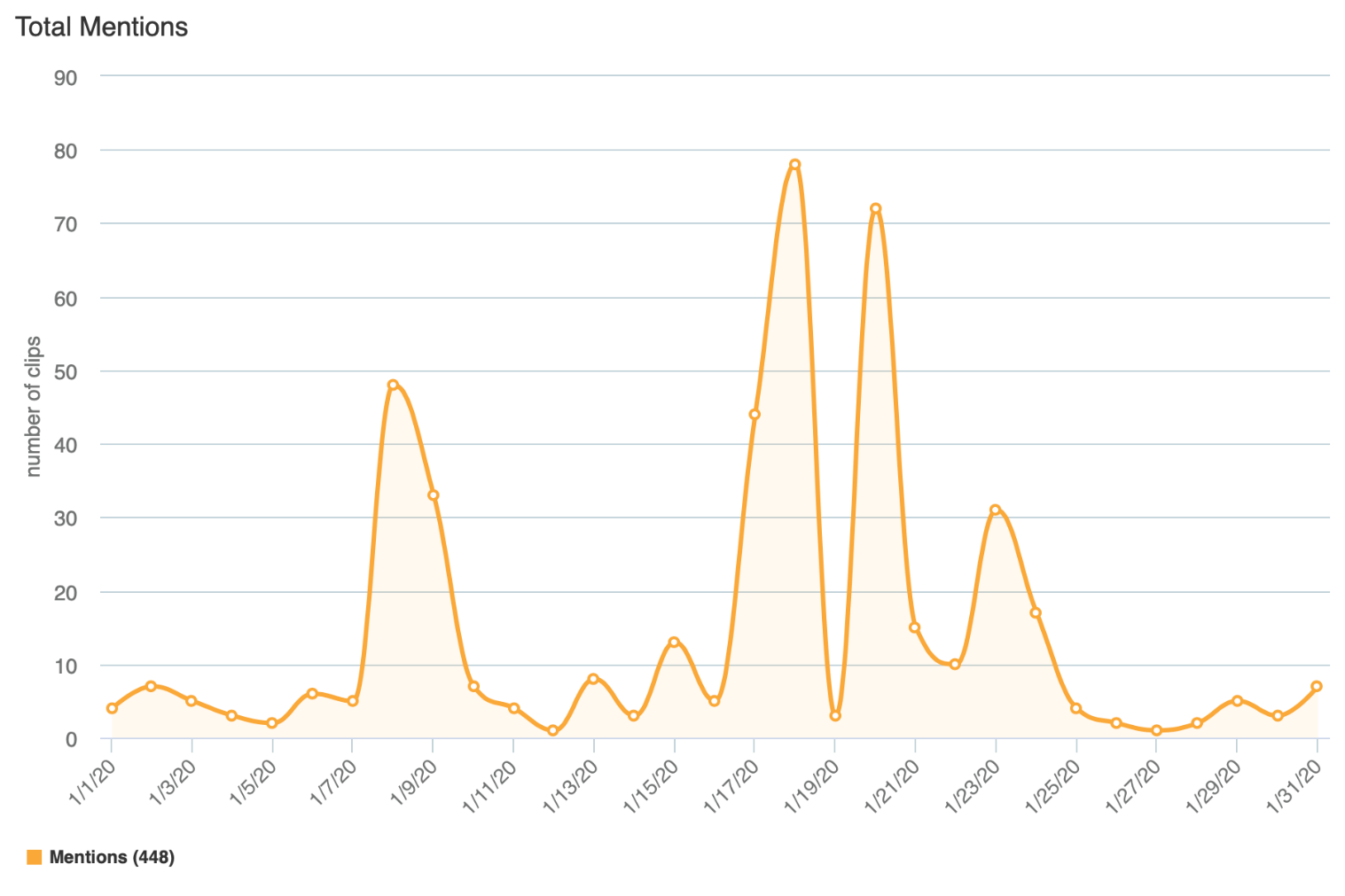 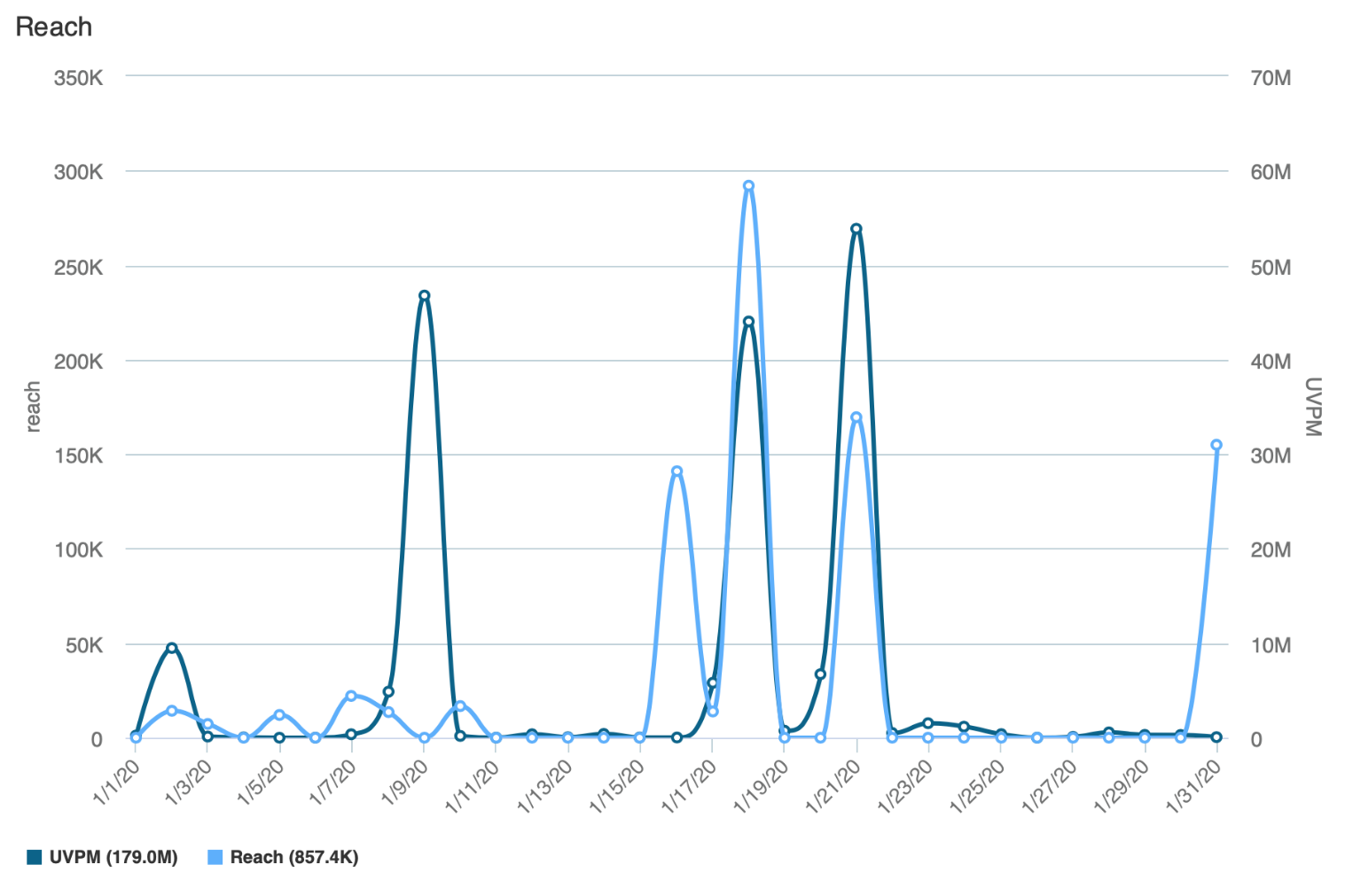 Reach is the Total Number of Unique Viewers/Readers, UVPM is the Total Number of Viewers Across All Social Platforms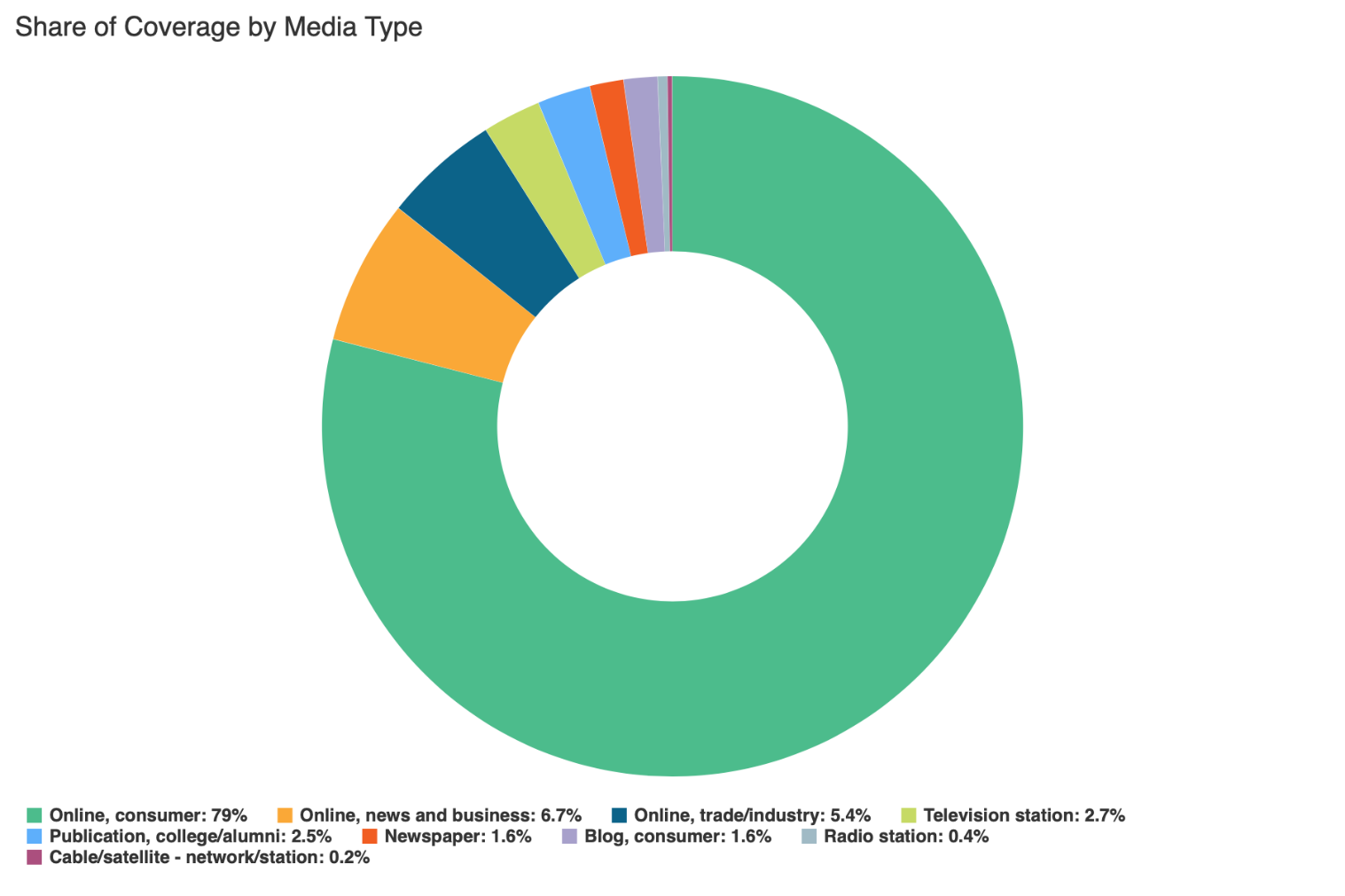 Social MediaSLCC BlogA total of 7 blog posts were created and placed on the SLCC News and Events Page. 2.5 Student, Alum Tap Into Sundance’s Reservoir of Opportunities  Promoted on Twitter, LinkedIn, SLCC Today2.5 Students Flock to Metal Sculpting Course for Skills, Artistic Outlet  Promoted on Twitter, LinkedIn, Facebook, SLCC Today2.6 “The Musical of Musicals (The Musical!)” Plays for Laughs at the Grand  Promoted on Twitter, Facebook, SLCC Today2.10 Meet Our Faculty: Kit Gidding Promoted on Twitter, LinkedIn, Facebook, SLCC Today2.13 True Grit: 16-Year-Old Girl Pursues Diesel Mechanic Path Promoted on Twitter, LinkedIn, Facebook, SLCC Today2.19 Deaf Student Seeing Her Way Toward A New Career   Promoted on Twitter, LinkedIn, Facebook
2.28 Coronavirus Information and Resources Promoted on Twitter, LinkedIn, Facebook, InstagramTwitterNumber of tweets: 26	Tweet impressions: 171KNumber of mentions: 123Follower Count: 4231 (+116)Top Tweet: 							Top Mention: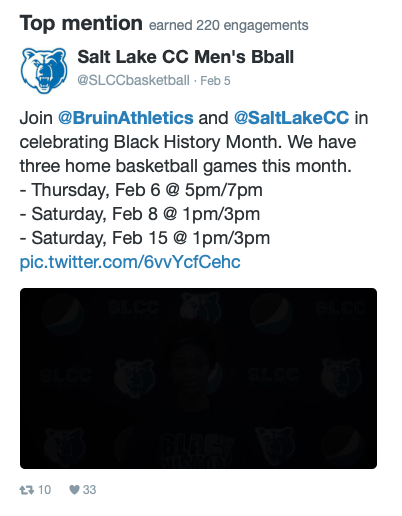 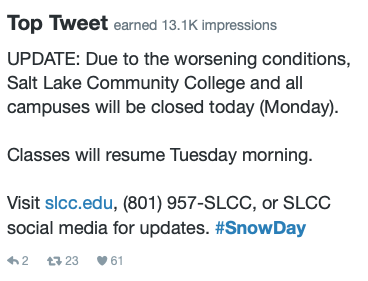 Top Media Tweet:
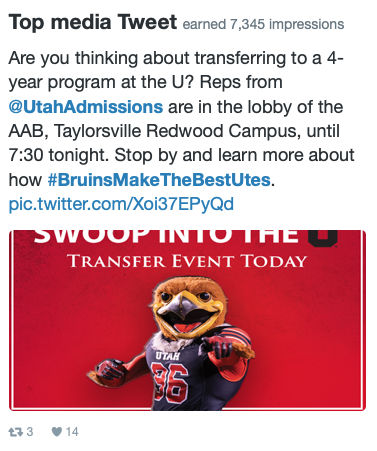 FacebookNumber of posts: 14Post impressions: 105KPage likes: 20,531 (+174)Top post: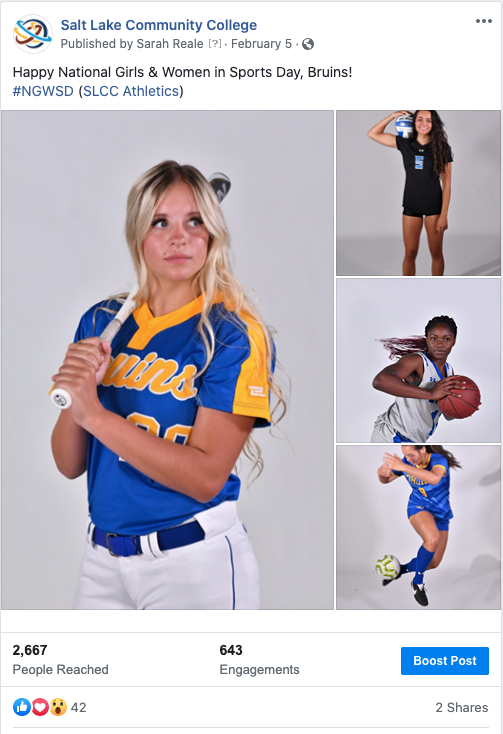 LinkedInNumber of posts: 4Page views: 1104Unique visitors: 640Total followers: 60,730 (-43)Likes: 161Comments: 7Shares: 5Top Post: 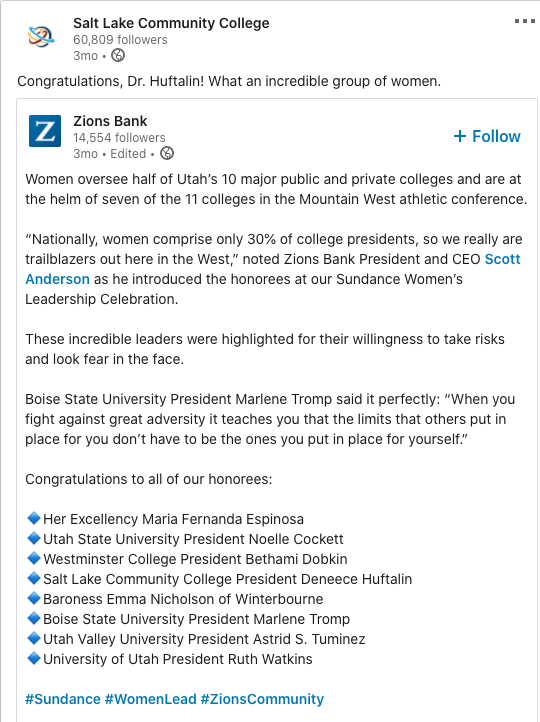 InstagramNumber of posts: 2Number of stories: 24Post likes: 215Total followers: 3236 (+142)Top post: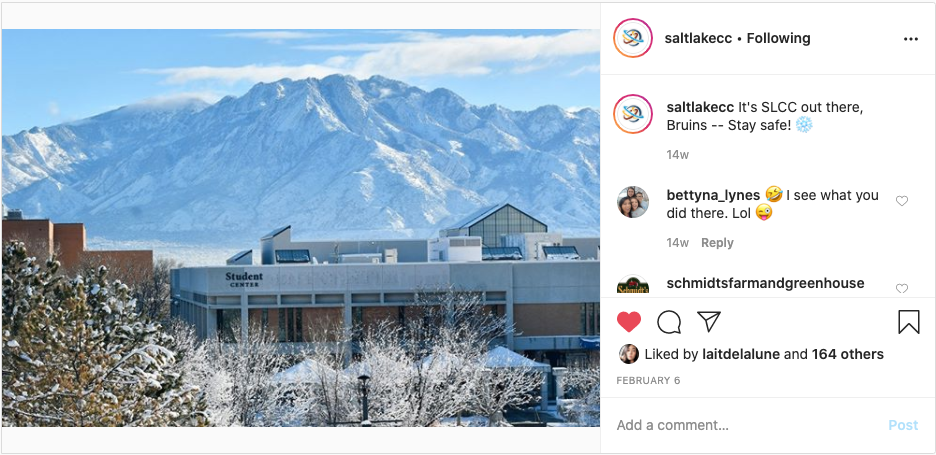 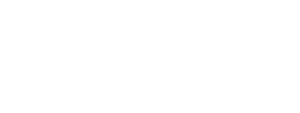 